ROMÂNIA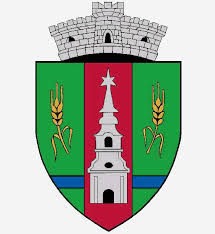 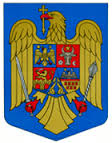 JUDEŢUL ARADCONSILIUL LOCAL ZERINDTel/Fax: 0257355566e-mail: primariazerind@yahoo.comwww.primariazerind.roH O T A R A R E A NR 84.din 30.08.2017privind aprobarea rectificării bugetului si a planului de investitii al Consiliului Local Zerind pe anul 2017CONSILIUL LOCAL ZERIND,JUDEŢUL ARAD intrunit in sedinta ordinara in data de 30.08.2017,Vazand:-Referatul compartimentului de specialitate contabilitate-finanţe al Primăriei Zerind Nr.1081./25.07.2017;-Raportul comisiilor de specialitate prin care se acorda aviz favorabil proiectului de hotarare;-Adresa ANAF-DGRFP Timisoara- Administratia Judeteana a Finantelor Publice Arad nr.ARG_STZ_8060/ad/25.08.2017;-prevederile Legii bugetului de stat pe anul 2017;-Legea nr. 273/2006,privind finanţele publice locale,modificată şi completată.-Prevederile art.36(2) lit.a.,alin.(4 )lit.a., art.39(1), art.45(2) lit.a. din Legea nr.215/2001,modificata şi completata privind Administraţia publică locală,Numarul voturilor exprimate ale consilierilor 8  voturi ,,pentru,, astfel exprimat de catre cei 8 consilieri prezenti,din totalul de 9 consilieri locali in functie.H O T Ă R Ă Ş T E:Art.1.- Se aproba rectificarea bugetului local  si a planului de investitii al Consiliului Local Zerind pe anul 2017,conform Anexei ,care face parte integrantă din prezenta Hotarâre.Art.2.- Cu ducerea la îndeplinire a prezentei se încredinţează primarul Comunei Zerind.Art.3.-Prezenta se comunică Instituţiei Prefectului-Judeţul Arad,AGFPJ Arad, Trezoreriei Chişineu Criş şi compartimentului financiar-contabil al Primăriei Zerind.                     PRESEDINTE                                        Contrasemneaza,SECRETAR                 PAP  ALEXANDRU                         jr. BONDAR HENRIETTE-KATALIN